Supplementary materials 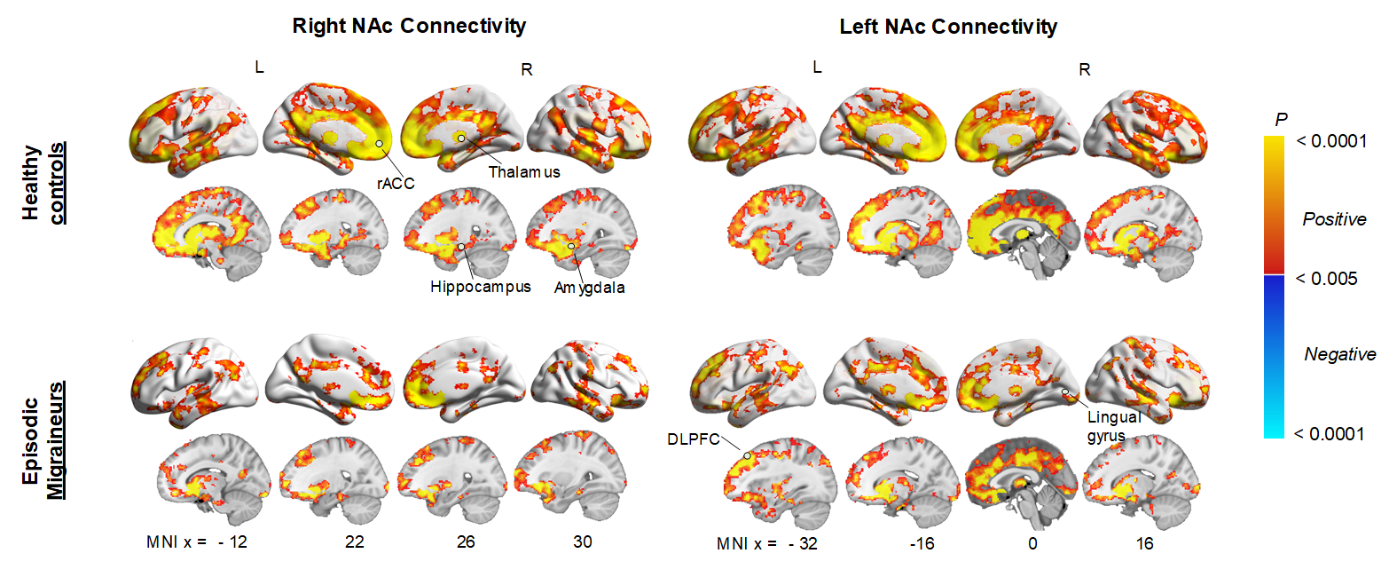 Supplementary figure 1. The whole-brain wise resting-state functional connectivity with the right and left nucleus accumbens by one-sample t-test within each group. The statistical map was corrected with a threshold of p < 0.05 (height threshold of uncorrected p < 0.005, combined with a cluster extent threshold of p < 0.05). Brain slices are presented based on MNI coordinates. Abbreviations: DLPFC, dorsolateral prefrontal cortex; NAc, nucleus accumbens; rACC, rostral anterior cingulate cortex. 